Отчет. МКУК Киевский СДК.Акция памяти.Траур по погибшим посетителям торгового центра «Зимняя вишня» поддержали жители села Киевка. 28 марта на площади ДК прошла акция памяти жертв этой трагедии. По последним данным, в Кемерове погибли 64 человека. Больше половины из них - дети. Сегодня Киевка скорбит вместе с Кемерово…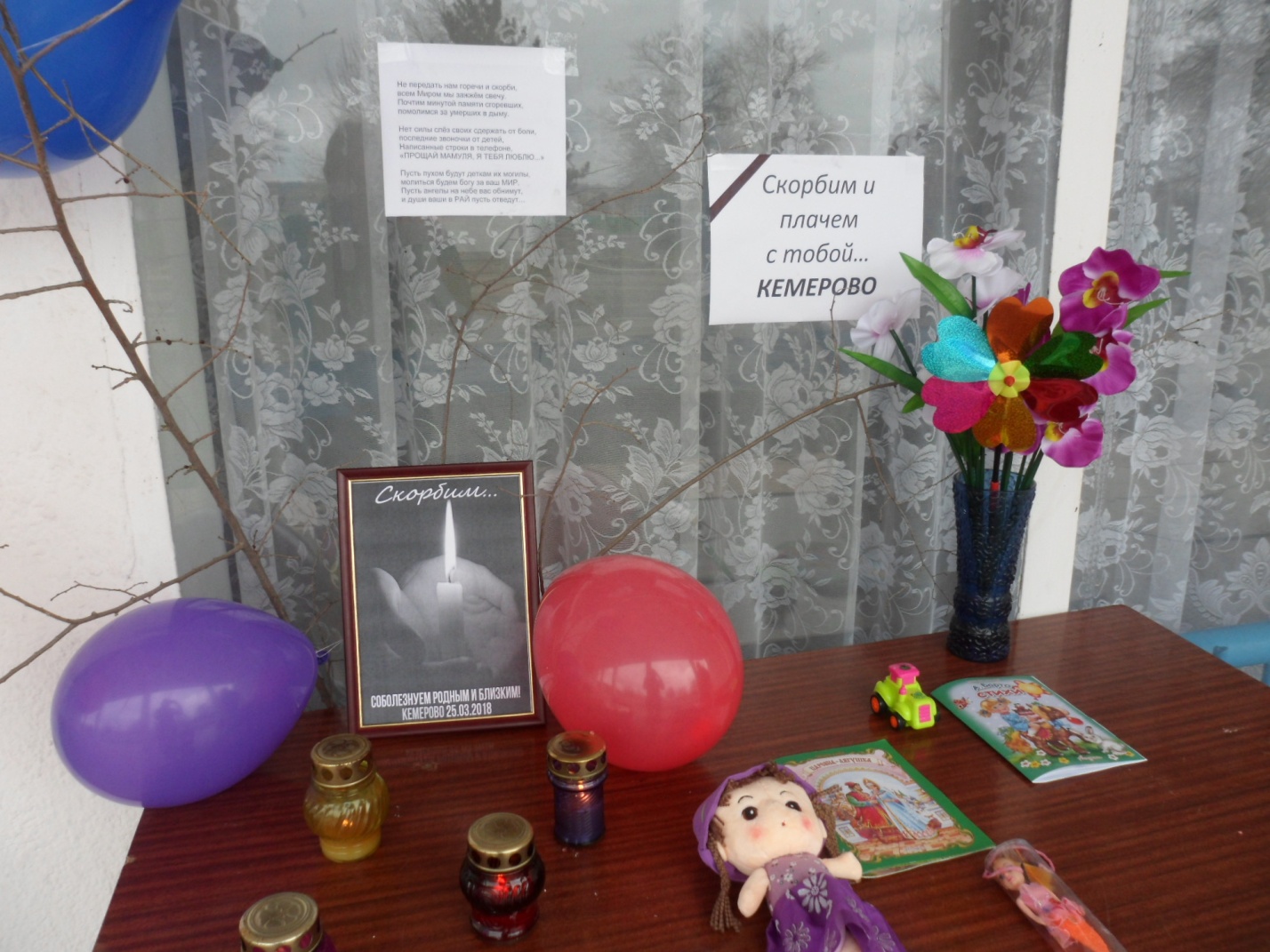 